Процедура закупки № 2024-1125210 (повторная от № 2023-1085961)ПереговорыПереговорыОбщая информацияОбщая информацияСпособ проведения переговоровС проведением процедуры снижения цены заказа
Без предварительного квалификационного отбора участниковОтрасльЭнергетика > Реконструкция / ремонт систем теплообеспеченияКраткое описание предмета закупкиТурбоагрегатСведения об организаторе переговоровСведения об организаторе переговоровНаименование организатора переговоров, место нахождения, банковские реквизиты, контактные телефоны, адрес электронной почтыОткрытое акционерное общество "БелЭнергоСнабКомплект"
Республика Беларусь, г. Минск, 220030, ул. К. Маркса, 14А/2
+375 17 218 20 38
info@besk.by
ОАО "АСБ Беларусбанк", р/c: BY87AKBB30120000321450000000 в фил. ЦБУ №527 ОАО «АСБ Беларусбанк» 220039, г. Минск, ул. Воронянского, 7А, код. AKBBBY2ХФамилия, имя и отчество (если таковое имеется) ответственного лица, его контактные телефоны и факсМаруга Дмитрий Владимирович
+375172182479
+375173654040
info@besk.by

Заказчик:
РУП "Могилевэнерго" г. Могилев, ул. Б-Бруевича, 3 УНП: 700007066

Контактное лицо заказчика:
Тадаренко Галина Александровна тел. +375 222 293-302Основная информация по процедуре закупкиОсновная информация по процедуре закупкиДата размещения приглашения15.02.2024Дата и время начала приема предложений19.02.2024 08:30Порядок, форма и место предоставления документацииДокументация для переговоров в полном объёме предоставляется по письменному запросу (заявке на участие), в котором необходимо указать следующее: юридический адрес участника, банковские реквизиты, предмет закупки, контактные телефоны, электронный адрес. Письменный запрос направляется в ОАО "Белэнергоснабкомплект" одним из следующих способов: по факсу (+375 17 365-40-40), электронной почте (info@besk.by), лично представителем участника. Документацию для переговоров можно получить по электронной почте (с обязательным подтверждением о получении). Письмо-заявка должно быть направлено не позднее чем за 2 (Два) дня до конечного срока предоставления предложений. Предложения, представленные участником, который не получал документацию для переговоров в предусмотренном порядке, либо предложение, поступившее после конечного срока подачи предложений, не рассматриваются.Цена конкурсной документации и документации для предварительного квалификационного отбора участниковДата и время окончания приема предложений15.05.2024 14:30Место подачи предложенийг.Минск, ул.К.Маркса, д. 14А/2Порядок подачи предложенийПорядок подачи предложений согласно условиям и требованиям, указанным в документации для переговоровДата и время проведения процедуры вскрытия конвертов с предложениями15.05.2024 14:30Место проведения процедуры вскрытия конвертов с предложениямиг.Минск, ул.К.Маркса, д. 14А/2Время, место и порядок проведения предварительного квалификационного отбора участниковПредквалификационный отбор - не проводитсяИные сведенияОрганизатор имеет право отказаться от проведения переговоров в любой срок без возмещения участникам убытков.ЛотыЛотыНачало формыКонец формыНачало формыКонец формыКонкурсные документыКонкурсные документы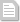 forma-zaprosa-na-poluchenie-konkursnyh-dokumentov-p-(1707997534).docСобытия в хронологическом порядкеСобытия в хронологическом порядке15.02.2024
14:46:29Размещение приглашения к участию в процедуре закупки12.04.2024
13:12:14Размещение изменений в приглашении26.04.2024
12:10:17Размещение изменений в приглашении